ACCIDENT REVIEW FORMAmerican Trucking Associations, Inc.Safety Management CouncilFax:  703-838-1965	E-Mail: JPierce@trucking.org Members of the American Trucking Associations and/or ATA Safety Management Council may request a review of the preventability of an accident in cases when the driver will not accept a company decision.  No accident will be reviewed unless a preventability decision has been made by the company.  Answer all questions legibly to the best of your knowledge.  If a question does not apply, mark “NA”.  To ensure objectivity, do not identify company or individuals involved except where requested imtely below.  Attach a copy of the police report and/or witness statement, if available.PREVENTABILITY Pursuant to FMCSR 49 CFR 385.3 a “Preventable accident on the part of the motor carrier means an accident (1) that involved a commercial motor vehicle, and (2) that could have been averted but for an act, or failure to act, by the motor carrier or the driver.” V1 = Your Vehicle	V2 = Other Vehicle“X” ALL APPLICABLE SQUARES ON EACH SUBJECT8.  Collision:		  Collision with moving Object	18.  Vehicle Defects	  Collision with Stationary Object					V1	V2	  Not Applicable									Defective Lights											Defective Brakes9.  Object Involved in Collision: 								Tire Failure	  Commercial Truck	  Bicyclist							Failure of Trailer Hitch	  Automobile	  Pedestrian							Power failure	  Train	  Animal							Accelerator Stuck	  Bus	  Not Applicable						Load Projecting	  Motorcycle	  Other (Specify):_____________________	_			Other Defect (Specify)											No Defect Known10.  Non-Collision:								Defect Findings: __________________________________	  Ran Off Road	  Jackknife	  Overturned	  Other 		19.  Driver’s Actions									V1	V211.  Weather Conditions:										Slowing-Stopping
	  Clear	  Rain			  Other::_________			Stopped	  Cloudy	  Snow								Parked	  Fog	  Sleet								Backing									Making Right Turn12.   Lighting:									Making Left Turn	  Daylight	  Dark - Street Lights						Making U-Turn	  Dawn	  Dark -  Lights						Proceeding Straight	  Dusk	  Headlights on Bright						Merging	  Dark	  Headlights on Dim						Entering Traffic from Roadside or Driveway	  No Lights on										Intersection									Passing13.  Visibility Obstruction: 									Changing Lanes	  Trees/Foliage	  Blinding Headlights						Sideswipe - Opposite Direction	  Sign Board	  Blinding Sunlight						Head-On - Crossed into Opposing Lane	  Buildings	  Interior Cab Obstruction					Skidding	  Hillcrest	  Parked Vehicles						Vehicle Out-Of-Control	  Embankments	  Not Obscured						Roll-Away			Controlled Railroad Crossing14.  Road Type:			Uncontrolled Railroad Crossing	  Portland Cement/Concrete	  Dirt						Other (Specify) _________________	  Asphalt Concrete	  Brick							_____________________	  Bitomonius	   Floor				  Gravel 	  Wood Bridge Floor	20.  Posted Speed Limit: _______________MPH15.  Road Conditions:	21.  Estimate of Speed V1 _______________ V2______________	  Dry	  Ice in Places			  Wet	  Road under Construction	22.  How was speed determined?	  Muddy	  Holes, Deep Ruts, Bumps	V1	V2	  Snowy	  Loose Material on Surface			Estimate	  Snow Covered	  Apparently 			Skid Marks	  Ice Covered				Reconstruction				On-Board Recorder16.  Road Description:						Other (specify): ________________	 Straight		  Hill	  		  Curve – R		  Level	  Two Way	23.  Weight (GVW) of V1 : __________________lbs	  Curve – L 		  Intersection	  Black Top		  Cab Over	 Conventional	  Upgrade		  Divided Road	  Paved				  Downgrade			24.  Were brakes applied prior to collision?	Number of lanes? _______________	V1 -   Yes	  No 	   Not Sure Lanes Marked?	  Yes 	  No	V2 -   Yes	  No  	   Not Sure  No Pass Zone Marked? 	  Yes 	  No											Length of Skid Mark:_____________________________17.  Traffic Control:	
	  Police Officer	  Yield	25.  In seconds, how long was it from the time you first observed the	  Stop Sign	  School Bus Stop Sign	 other vehicle or object to the moment of impact?	  Stop and Go Light	  Railroad Crossing			  Signal Lights	  None				_________________ Seconds	  Caution Light 	  Others:____________		.Accident Description (Briefly Describe What Happened)Company’s Reason for Determining the Accident PreventableDriver- Please State Your Reasons Why You Could Not Prevent This Accident.Please complete an accurate diagram of the accident below.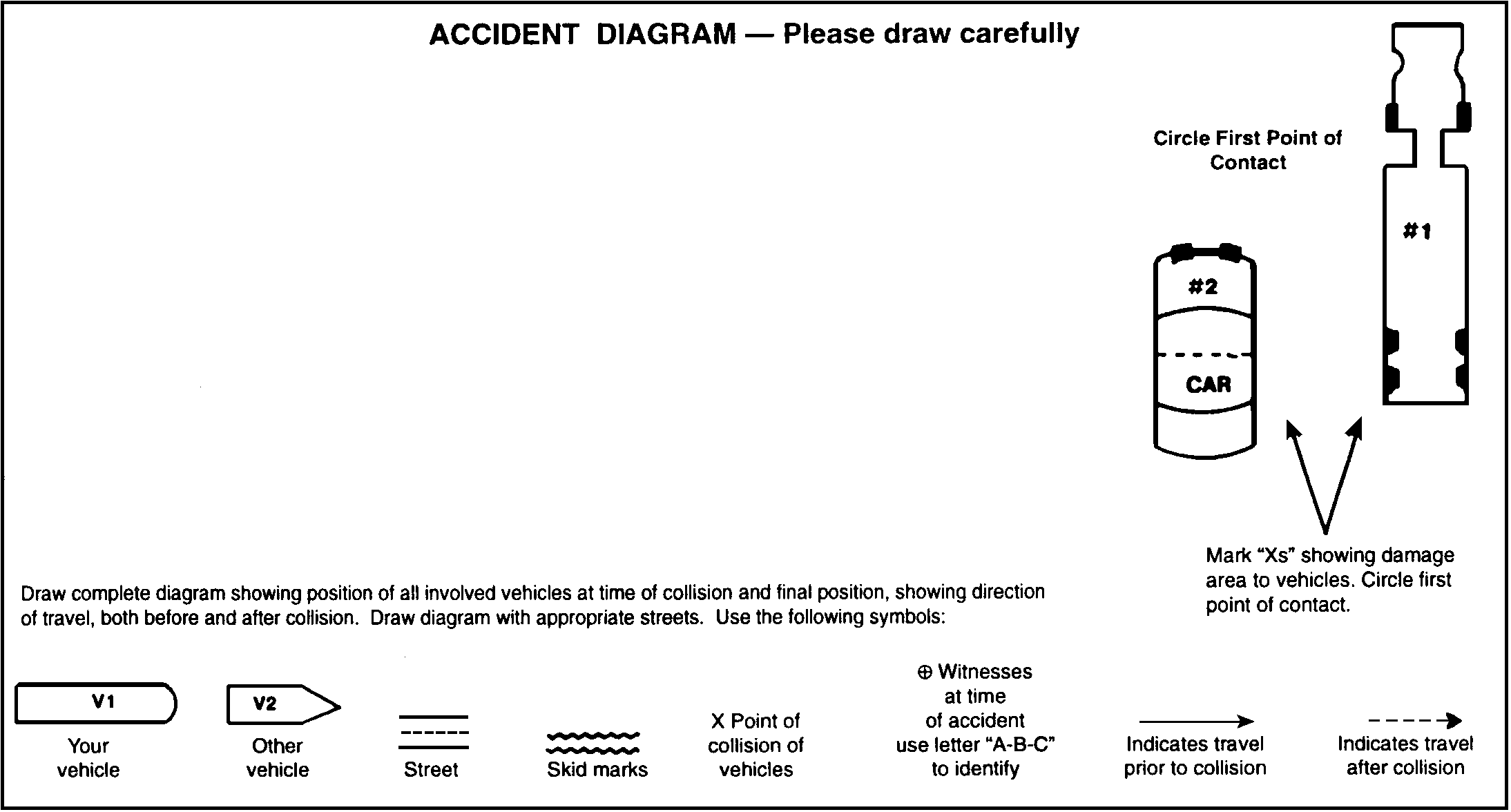 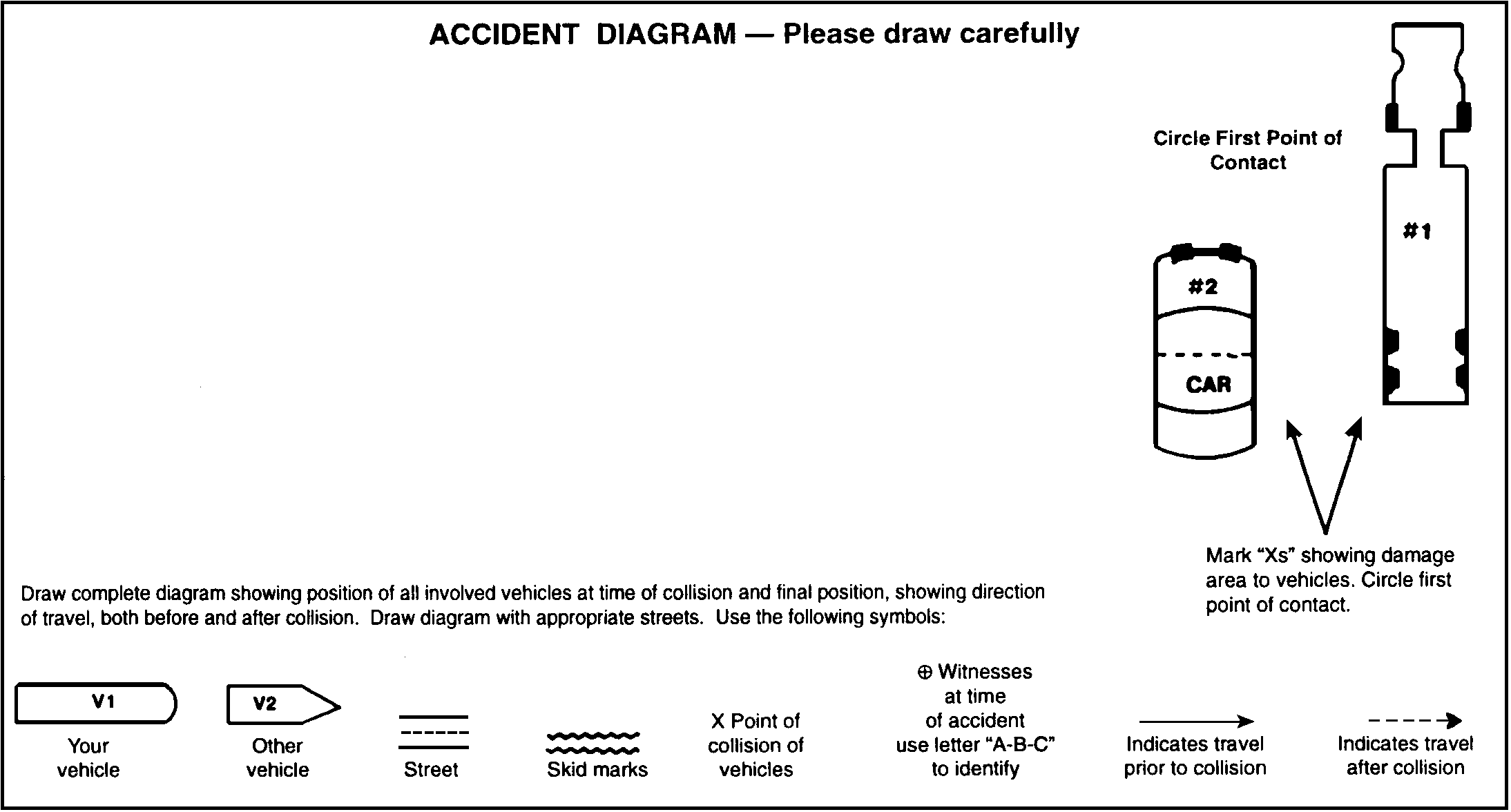 CASE SUB-MITTED BY:Safety DirectorCompanyCompanyCompanyDateStreet AddressCityCityStateZipPhone NumberPhone NumberE-mailE-mailE-mail1.  Date of Accident:Time:Time:Time:AM/PM?2.  Consequences 
    (Check ONLY the consequences of the greatest severity)  2.  Consequences 
    (Check ONLY the consequences of the greatest severity)  2.  Consequences 
    (Check ONLY the consequences of the greatest severity)  2.  Consequences 
    (Check ONLY the consequences of the greatest severity)  2.  Consequences 
    (Check ONLY the consequences of the greatest severity)  2.  Consequences 
    (Check ONLY the consequences of the greatest severity)   Fatality Fatality Fatality Fatality Fatality Injury Injury Injury Property Damage Property Damage Property Damage3.  Prior Accident Review Steps:3.  Prior Accident Review Steps:3.  Prior Accident Review Steps: Company Determination Company Determination Company Determination Company Determination Company Determination Company Determination Safety Committee Safety Committee Safety Committee Safety Committee Safety Committee Safety Committee Peer Review Peer Review4.  Place Accident Occurred (Nearest Town/City, State)4.  Place Accident Occurred (Nearest Town/City, State)4.  Place Accident Occurred (Nearest Town/City, State)4.  Place Accident Occurred (Nearest Town/City, State)4.  Place Accident Occurred (Nearest Town/City, State)5.  Street or Highway (Route or Name)5.  Street or Highway (Route or Name)5.  Street or Highway (Route or Name)5.  Street or Highway (Route or Name)5.  Street or Highway (Route or Name)6.  Location if Off Highway6.  Location if Off Highway6.  Location if Off Highway6.  Location if Off Highway6.  Location if Off Highway7.  Type of District:7.  Type of District: Primarily Business Primarily Business Residential Residential Residential Residential  Rural  Rural  Rural  Rural  Other: